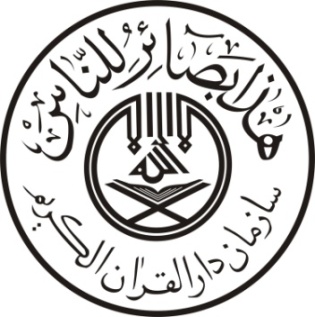 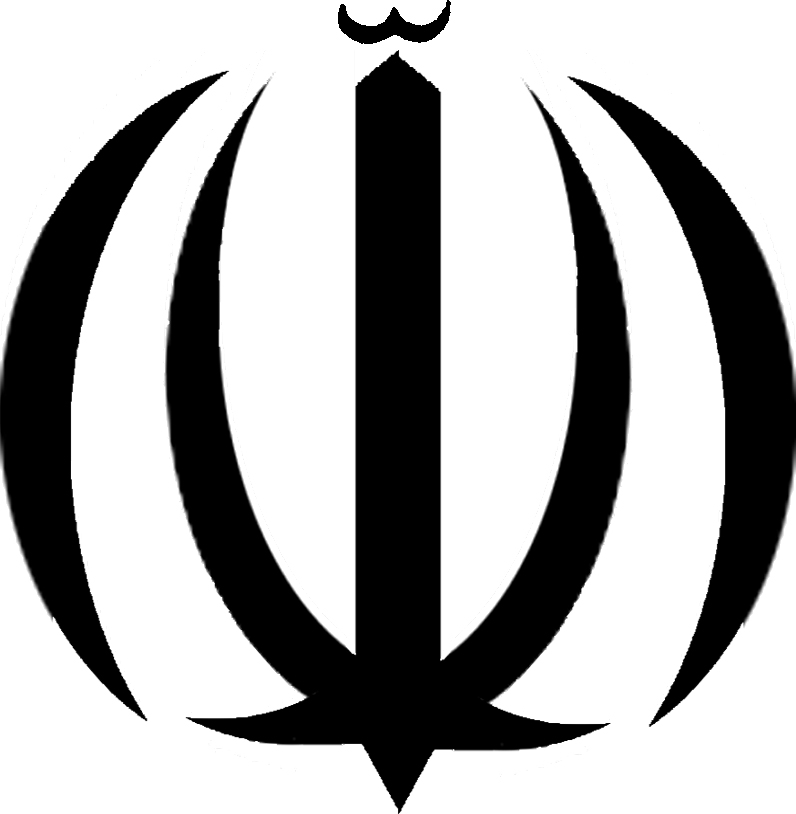                                وزارت فرهنگ و ارشاد اسلامي				   			                                                                     سازمان دارالقرآن الکریم                               معاونت قرآن و عترتشیوه نامه صدور مجوز برای اشخاص حقوقیپاییز     1395دبیرخانه هيأت رسيدگي به امور مؤسسات فرهنگي قرآن و عترت  علیهم السلام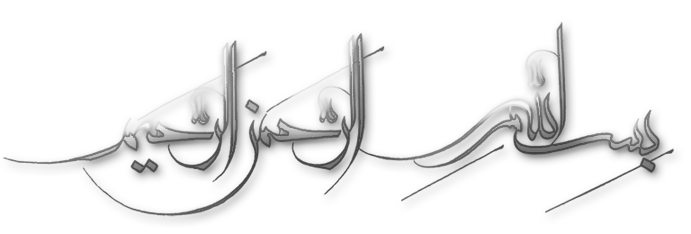 ماده 1- به استناد تبصره (1) از ماده 1 آییننامه تشکیل هیأت رسیدگی به امور مؤسسات فرهنگی قرآن و عترت کلیه مؤسسات فرهنگی قرآن و عترت که توسط اشخاص حقوقی اعم از دولتی، عمومی، مردمی و تعاونی به صورت انتفاعی یا غیر انتفاعی تشکیل میشود مشمول این شیوهنامه میشود.تبصره: هیأت میتواند نسبت به رصد و نظارت بر فعالیتهای قرآن و عترت سایر اشخاص حقوقی اقدام و موارد تخلف را به مراجع ذی صلاح اعلام کند.ماده 2- اشخاص حقوقی مشروط بر اینکه انجام فعالیتهای فرهنگی قرآن و عترت در اساسنامه آنها درج گردیده و یا مصوب مجمع عمومی و عنداللزوم مورد تأیید مراجع ناظر آنها باشد میتوانند نسبت به اخذ مجوز تأسیس مؤسسه فرهنگی قرآن و عترت از دبیرخانه هیأت رسیدگی به امور مؤسسات فرهنگی قرآن و عترت اقدام و مطابق دستورالعمل اجرایی، ضوابط و مقررات تأسیس، فعالیت و تغییرات مؤسسات فرهنگی قرآن و عترت فعالیت نمایند.تبصره 1: مؤسساتی که مطابق اساسنامه فعالیت اصلی آنها علمی، آموزشی، فرهنگی و هنری است برای انجام فعالیتهای فرهنگی قرآن و عترت نیاز به اخذ مجوز تأسیس مؤسسه فرهنگی قرآن و عترت از دبیرخانه هیأت رسیدگی نداشته و میتوانند با رعایت مندرجات این ماده و سایر مواد این شیوهنامه، مجوز فعالیت فرهنگی قرآن و عترت را از هیأت رسیدگی دریافت نمایند. این مؤسسات میتوانند در صورت سنخیت فعالیتهای خود با فعالیتهای قرآن و عترت و احراز شرایط، امکانات و تجهیزات محیطی – به تشخیص دبیرخانه هیأت رسیدگی- نسبت به انجام فعالیتهای قرآن و عترت در همان مکان فعالیت خود، اقدام نمایند.تبصره 2: انجام فعالیتهای قرآنی از سوی اشخاص حقوقی ویژه کارکنان خود و خانوادههای ایشان، نیاز به اخذ مجوز از هیأت ندارد.ماده 3- اشخاص حقوقی جهت اخذ پروانه فعالیت، باید مدارک زیر را به دبیرخانه هیأت رسیدگی ارائه نموده و درسامانه صدور مجوز مؤسسات بارگذاری نمایند:اساسنامه شخص حقوقیپروانه فعالیت معتبر شخص حقوقیآگهی تأسیس شخص حقوقیآگهی آخرین تغییرات ثبتی مبنی بر تعیین اعضای هیأت مدیره و مدیر عامل و دارندگان امضاهای مجازمعرفی حداقل 3 نفر به عنوان نماینده شخص حقوقی که در زمینه فعالیت های فرهنگی قرآن و عترت دارای ویژگی ها و تخصص لازم وفق شرایط عمومی و تخصصی مندرج در شیوه نامه احراز صلاحیت مؤسسان، مدیران و متقاضیان عضویت در مؤسسات فرهنگی قرآن و عترت برای اشخاص حقیقی میباشند.تبصره: مؤسساتی که مطابق اساسنامه فعالیت اصلی آنها علمی، آموزشی، فرهنگی و هنری است و متقاضی مجوز فعالیت قرآنی هستند، چنانچه متقاضی فعالیتهای عمومی باشند موظفند برای مدیریت فعالیتهای قرآنی خود شخص واجد شرایطی همسان اعضاء مؤسسات عمومی و چنانچه متقاضی فعالیتهای تخصصی باشند موظفند برای مدیریت فعالیتهای قرآنی خود شخص واجد شرایطی همسان اعضاء مؤسسات تخصصی به دبیرخانه هیأت رسیدگی معرفی کنند.ماده 4- اشخاص حقوقی موظف هستند در اساسنامه مؤسسه فرهنگی قرآن و عترت، میزان استقلال و وابستگی آنها به خود را از حیث نظامات اداری، استخدامی و مالی و... مشخص نمایند.امضاء اعضاء هیأت رسیدگی